HOME SCIENCE MARKING SCHEME FORM 2 END TERM 2 EXAMDefinitionsEnvironmental hygiene: It’s the practice of keeping our surroundings clean and tidy.Drainage: This is the system of disposing waste water from a house.Refuse disposal: Its getting rid of rubbish or waste matter from a house.Benefits of Homescience to the nation.One acts as a role modelOne renders services to the nationSubstances added to detergents.BuildersPerfumesDyesAntiseptic ingredientsBleachesBlues.Personal items that can spread an infectionCombs HandkerchiefsTowelsToothbrushesClothes.Preparations on dirty clothesSortingMending/repairChecking the pocketsEssential items in a 1st aid boxPlastersClinical thermometerCotton woolBandageTweezersSlingsAntiseptic liquids etc.Methods of disinfecting clothesUse of chemical disinfectantsBoilingFumigationUse of steamAdvantages of rentingOne can rent a house that suits his incomeOne rents a house of his choiceOne can vacate when they wish to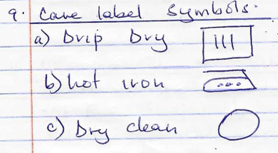 Grease absorbentsFrench chalkTalcum powderSaltBlotting paperUse of naphalene ballsPrevents woolen articles from being attacked by mothsFunctions of carbohydratesProvision of heat and energyStorage of glycogen
Qualities of a dust panMade of strong long lasting materialsRust freeSmooth edgesSmooth handleComplications arising from obesityHypertensionHeart diseasesDiabetesKidney diseasesShortness of breathStretch marks on the bodyOther names for vitaminsVit A	RetinolVit E	TocopherolsVit D	CholecalciferolVit C	Ascorbic acidWays of eliminating static electricityUse of fabric conditionerWearing foundation garments made from cottonLining the garment with a cotton fabricTypes of wood finishesPolished woodVarnishedLaminatedStainedPainteda) Launder a fast coloured bed sheetsoak for a short timewring out the article from the soaking water.Wash using warm soapy water by kneading and squeezing.Rinse in warm waterFinal rinse in cold water to which vinegar has been added to brighten the colourWring out excess water, dry under the shade.Use a moderately hot iron while the article is slightly damplAir to dry completelyFold and store.b) Cleaning a cemented floorCollect all the equipment and materials required Sweep the floorUsing warm soapy water and a hard scrubbing brush, scrub starting from the furthest corner of the roomScrub a small area at a lime in circular motion until all parts are cleanRinse by wiping with a clean cloth rinsed in warm water.Overlap the sections.Dry using a non-fluffy clothc) Cleaning a melamine plate.Soak in diluted household bleachClean in hot soapy water, rubbing gently with a mild abrasive.Rinse in warm water.Final rinse in cold waterDrain to dry/wipe with a dry clean clotha) Causes of malnutritionpovertyparasitesfood taboos natural calamitiescorruptionlifestylesbody’s inability to utilize nutrientsb) Rules when handling kitchen equipmentuse equipment for the right purposeturn handles of saucepans away from human trafficnever try to reach for baked food in the ovenuse potholders to hold hot potswhen opening pots, direct steam away from youdo not wear scarves round your neck or clothes with hanging ribbons.Never handle electric appliances with wet hands.c) Characteristics of a good ironing boardHave a heat proof matFirm to avoid accidentsSmooth to allow easy gliding of the ironHave adjustable height.Well paddedNot have a dye that can stain damp clothes.a) Factors that determine the choice of a cooking method.Type of food to be cookedHealth condition of the consumerAvailable timeAvailable fuelAvailable cooking equipmentExpertise of the cookb) Categories of stitchesJoining – running, backstitches, oversewingNeatening – blanket, buttonhole, overcasttingDecotive – chain, satin, stem, Frenchc) Desirable qualities of nylonStrong and light in weightNot damaged by acids or alkalisDoes not shrinkResistant to moths and mildewIts thermoplasticCrease resistantDries quickly